                    Donation Form & Gift Aid Declaration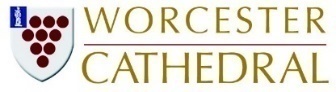 Thank you for supporting Worcester Cathedral.  Your support means a great deal to us and with your donation we can continue to plan for the future with confidence.Title:					Name: Address:																																		Postcode: Email:  Please tick here to be kept informed about Worcester Cathedral’s events, activities and fundraising via email.Telephone: Single GiftsI send a cheque / BACS donation of	 £10        £25        £50         £100           Other  £________  Cheques payable to ‘Worcester Cathedral’ BACS details are:	Bank name: Barclays	Account name:  Worcester Cathedral Dean & Chapter	Account number: 50182885	Sort Code: 20-98-61Signature						Date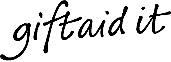 Gift Aid Declaration  									If you are a UK taxpayers, we can reclaim 25p tax relief on every £1 you donate, at no cost to you. Please sign and date below if you are happy for us to do this on your behalf. 	Yes, I would like Worcester Cathedral to treat this and all subsequent donations as Gift Aid donations. I confirm that I am a UK taxpayer and understand that if I pay less income tax and / or capital gains tax than the amount of Gift Aid clamed on all my donations in that tax year it is my responsibility to pay any difference. Signature						DatePlease let us know if you would like to receive information or be contacted about:  Making a gift of land, property or shares 			 Making a gift in my WillPlease send this form to us at FREEPOST WORCESTER CATHEDRAL or send it via email to development@worcestercathedral.org.ukTo discuss a donation to Worcester Cathedral, please telephone us on 01905 732912or email: development@worcestercathedral.org.uk
Worcester Cathedral will manage all of your personal information in accordance with the Data Protection Act. Please find more information at www.worcestercathedral.co.uk